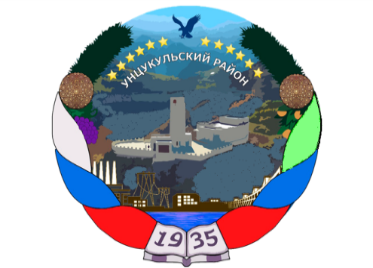 РЕСПУБЛИКА ДАГЕСТАНГЛАВА  МУНИЦИПАЛЬНОГО ОБРАЗОВАНИЯ«УНЦУКУЛЬСКИЙ РАЙОН»Индекс 368950  РД, пос. Шамилькала, ул.М.Дахадаева,3  тел.55-64-85e-mail:mo_uncuk_raion@mail.ruПОСТАНОВЛЕНИЕот  «___» ________ 2021 г. № ____Об установлении особого противопожарного режима в лесах и на территории Унцукульского района в 2021 годуВ целях снижения количества пожаров, недопущения травматизма и гибели людей при пожарах в лесах на территории Унцукульского района в условиях повышенной пожарной опасности, в соответствии с Федеральным законом от 21 декабря 1994 г. № 68-ФЗ «О защите населения и территорий от чрезвычайных ситуаций природного и техногенного характера», статьей 30 Федерального закона от 21 декабря 1994 г. N 69-ФЗ «О пожарной безопасности», статьей 19 Закона Республики Дагестан от 12 марта 2004 г. № 8 «О пожарной безопасности» и постановления Правительства Республики Дагестан от 28 мая 2021 г. № 116 «Об установлении особого противопожарного режима в лесах Республики Дагестан в 2021 году» постановляю:1.Установить в лесах и на территории Унцукульского района с 28 мая до 1 ноября 2021 года особый противопожарный режим.2. На период действия особого противопожарного режима в лесах и на территории Унцукульского района ввести дополнительные требования пожарной безопасности:-передача информационных сообщений о введении особого противопожарного режима через средства массовой информации (телевидение, видеоканалы, радио, печатные издания) и средства оповещения гражданской обороны;-запрет разведения костров, сжигания мусора, сухой травы и бытовых отходов в лесах, а также на территориях, прилегающих к лесам, в том числе сельскохозяйственных угодьях, на территориях садоводства и огородничества, на территориях, прилегающих к жилым домам и иным постройкам;-обеспечение регулярного вывоза бытовых отходов, мусора с контейнерных площадок и с убираемой территории вблизи лесных участков;-осуществить информирование населения о запрете выжигания сухой растительности в лесах и на земельных участках, прилегающих к лесам.3.Рекомендовать Главам муниципальных образований сельскихпоселений Унцукульского района:-при наличии на территории муниципального образования подразделений муниципальной добровольной пожарной охраны провести проверку их готовности к тушению лесных пожаров;-создать резерв горюче-смазочных материалов и иных материальных ресурсов на период действия особого противопожарного режима в лесах;-создать мобильные группы патрулирования с привлечением сотрудников полиции, добровольных пожарных формирований для оперативного выявления фактов сжигания сухой растительности и привлечения виновных к ответственности;-организовать патрулирование территорий муниципальных образований, лесных земель, сельскохозяйственных угодий населением, работниками подразделений муниципальной пожарной охраны, членами добровольных пожарных формирований, общественными лесными инспекторами, укомплектованными	первичными	средствами	пожаротушения(огнетушителями, лопатами, средствами связи и т.д.), в целях мониторинга лесопожарной обстановки и недопущения выжигания сухой растительности;-обеспечить своевременную передачу в Единую дежурно-диспетчерскую службу Администрации муниципального района «Унцукульский район» информации о возникших лесных и ландшафтных пожарах, угрозе их распространения, а также силах и средствах, привлекаемых к их тушению;-обеспечить соблюдение в границах муниципального образования порядка утилизации растительных отходов, исключающего их огневую обработку на земельных участках, прилегающих к лесам;-принимать меры к лицам, осуществляющим незаконное выжигание сухой растительности, а также к собственникам земельных участков, землепользователям, землевладельцам, арендаторам земельных участков, не обеспечившим выполнение установленного требования о запрете на выжигание сухой растительности.4. Рекомендовать правообладателям земельных участков, прилегающих к лесам:-регулярно проводить противопожарные мероприятия, в том числе создать защитные противопожарные минерализованные полосы вдоль границы земельных участков;-своевременно уничтожать пожнивные остатки безогневым способом;  -обеспечивать наличие первичных средств пожаротушения и охрану земельных участков от пожаров;-организовать круглосуточную охрану животноводческих зданий и сооружений, мест складирования грубых кормов и зерновых культур;-запретить складирование грубых кормов, зерновых культур ближе 50 метров к животноводческим и иным зданиям и сооружениям;-ограждение периметров территорий летних детских дач, детских оздоровительных лагерей, расположенных в лесных массивах, защитной противопожарной минерализованной полосой шириной не менее 3 метров;-устройство защитных противопожарных полос шириной не менее 10 метров со стороны преобладающего направления ветра, удаление сухой растительности для исключения возможности переброса огня при лесных пожарах, а также при пожарах на землях сельскохозяйственного назначения на здания и сооружения населенных пунктов, расположенных в лесных массивах и в непосредственной близости от лесных земель;-содержание в исправном состоянии дорог, проездов к зданиям, сооружениям и источникам наружного противопожарного водоснабжения;-организация патрулирования территорий населенных пунктов, подверженных угрозе лесных пожаров, силами местного населения и членов добровольных пожарных формирований с первичными средствами пожаротушения;-установка в сельских населенных пунктах у каждого специально определенного строения емкости (бочки) с водой объемом не менее 0,5 куб. метра и первичных средств пожаротушения: 2 огнетушителя объемом не менее 10 литров каждый, 2 багра, 2 топора, 2 лопаты, 2 ведра, емкость с песком объемом не менее 0.5 куб. метра;-обеспечение безвозмездного использования общественного транспорта для экстренной эвакуации населения в случае возникновения чрезвычайной ситуации или угрозы его возникновения по причине лесных пожаров;-ограничение передвижения по территории лесных насаждений автомобильного транспорта без искрогасителей на выпускных трубах двигателей внутреннего сгорания;-усиление противопожарной пропаганды по местным ретрансляционным сетям.5.ГКУ РД «Гунибское лесничество» рекомендовать:-увеличить периодичность проведения наземного патрулирования лесов в соответствии с планом тушения пожаров на территории ГКУ РД «Гунибское лесничество» на период пожароопасного сезона 2021 года;-установить на основных въездах лесных дорог, предназначенных для охраны лесов от пожаров, предупредительные щиты о запрете въезда транспортных средств на территорию леса и на посещение гражданами лесов (за исключением граждан, трудовая деятельность которых связана с пребыванием в лесах), о необходимости осторожного обращения с огнем, об ответственности за нарушение правил пожарной безопасности с указанием номеров телефонов экстренных служб для сообщения о пожаре.6. Рекомендовать Главам муниципальных образований сельских поселений Унцукульского района:-провести разъяснительную работу по соблюдению мер пожарной безопасности и действиям в случае возникновения пожара, в том числе через средства массовой информации; -не допускать загрязнение участков различными воспламеняющимися жидкостями и бытовым мусором.7. Настоящее постановление разместить на официальном сайте Администрации муниципального района «Унцукульский район» в информационно-телекоммуникационной сети «Интернет» и опубликовать в районной газете «Садовод».8. Контроль исполнения настоящего постановления возложить на заместителя Главы Администрации муниципального района «Унцукульский район» Гамзатова Магомеда Абдурахмановича.Глава МО«Унцукульский район»                                     И.Нурмагомедов 